Publicado en Barcelona el 27/06/2019 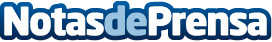 Swipcar acerca los coches ECO al renting de profesionales y particularesLa plataforma de renting online Swipcar dispone de un total de 20 modelos distintos de vehículos sostenibles entre híbridos, eléctricos y de gas licuadoDatos de contacto:Blas Gil636177348Nota de prensa publicada en: https://www.notasdeprensa.es/swipcar-acerca-los-coches-eco-al-renting-de Categorias: Nacional Viaje Automovilismo Sociedad Entretenimiento E-Commerce Consumo Industria Automotriz http://www.notasdeprensa.es